ДЕПАРТАМЕНТ ПО ТАРИФАМПРИМОРСКОГО КРАЯПОСТАНОВЛЕНИЕот 19 августа 2015 г. N 34/2О ВНЕСЕНИИ ИЗМЕНЕНИЙ В ПОСТАНОВЛЕНИЕ ДЕПАРТАМЕНТАПО ТАРИФАМ ПРИМОРСКОГО КРАЯ ОТ 1 АВГУСТА 2012 ГОДА N 39/4"ОБ УСТАНОВЛЕНИИ НОРМАТИВОВ ПОТРЕБЛЕНИЯ ЭЛЕКТРИЧЕСКОЙЭНЕРГИИ НАСЕЛЕНИЕМ ПРИМОРСКОГО КРАЯ"В соответствии с Положением о департаменте по тарифам Приморского края, утвержденным постановлением Администрации Приморского края от 6 августа 2007 года N 214-па "О переименовании региональной энергетической комиссии Приморского края и об утверждении Положения о департаменте по тарифам Приморского края", в целях приведения нормативных правовых актов департамента по тарифам Приморского края в соответствие с действующим законодательством департамент по тарифам Приморского края постановляет:1. Внести в постановление департамента по тарифам Приморского края от 1 августа 2012 года N 39/4 "Об установлении нормативов потребления электрической энергии населением Приморского края" (в редакции постановления департамента по тарифам Приморского края от 12 декабря 2013 года N 78/23) (далее - постановление) следующие изменения:- изложить пункт 1 постановления в следующей редакции:"1. Установить и ввести в действие с 1 сентября 2015 года:1.1. Нормативы потребления коммунальной услуги по электроснабжению (базовые нормативы) в жилых помещениях многоквартирных домов и жилых домах, в том числе общежитиях квартирного типа, согласно приложению N 1.1.2. Нормативы потребления коммунальной услуги по электроснабжению (с учетом повышающих коэффициентов) в жилых помещениях многоквартирных домов и жилых домах, в том числе общежитиях квартирного типа, согласно приложению N 2.";- изложить пункт 2 постановления в следующей редакции:"2. Установить и ввести в действие с 1 сентября 2015 года нормативы потребления коммунальной услуги по электроснабжению (базовые нормативы) на общедомовые нужды и нормативы потребления коммунальной услуги по электроснабжению (с учетом повышающих коэффициентов) на общедомовые нужды, согласно приложению N 3.";- изложить пункт 3 постановления в следующей редакции:"3. Установить и ввести в действие с 1 сентября 2015 года:3.1. Нормативы потребления коммунальной услуги по электроснабжению (базовые нормативы) при использовании надворных построек, расположенных на земельном участке, согласно приложению N 4.3.2. Нормативы потребления коммунальной услуги по электроснабжению (с учетом повышающих коэффициентов) при использовании надворных построек, расположенных на земельном участке, согласно приложению N 5.".2. Настоящее постановление вступает в силу со дня его официального опубликования.Директор департамента по тарифамПриморского краяВ.А.МАЛЮШИЦКИЙПриложение N 1к постановлениюдепартамента по тарифамПриморского краяот 19.08.2015 N 34/2Приложение N 1к постановлениюдепартамента по тарифамПриморского краяот 01.08.2012 N 39/4НОРМАТИВЫПОТРЕБЛЕНИЯ КОММУНАЛЬНОЙ УСЛУГИ ПО ЭЛЕКТРОСНАБЖЕНИЮ(БАЗОВЫЕ НОРМАТИВЫ) В ЖИЛЫХ ПОМЕЩЕНИЯХ МНОГОКВАРТИРНЫХДОМОВ И ЖИЛЫХ ДОМАХ, В ТОМ ЧИСЛЕ ОБЩЕЖИТИЯХКВАРТИРНОГО ТИПАПримечания:1. Нормативы потребления коммунальной услуги по электроснабжению (базовые нормативы) в жилых помещениях многоквартирных домов и жилых домах, в том числе общежитиях квартирного типа, установленные пунктом 1.1 постановления, применяются для расчета размера платы за коммунальные услуги в соответствии с Правилами предоставления коммунальных услуг, установленными Правительством Российской Федерации.2. Нормативы потребления коммунальной услуги по электроснабжению (базовые нормативы) в жилых помещениях многоквартирных домов и жилых домах, в том числе общежитиях квартирного типа, установленные пунктом 1.1 постановления, рассчитаны методом аналогов.Директор департамента по тарифамПриморского краяВ.А.МАЛЮШИЦКИЙПриложение N 2к постановлениюдепартамента по тарифамПриморского краяот 19.08.2015 N 34/2Приложение N 2к постановлениюдепартамента по тарифамПриморского краяот 01.08.2012 N 39/4НОРМАТИВЫПОТРЕБЛЕНИЯ КОММУНАЛЬНОЙ УСЛУГИ ПО ЭЛЕКТРОСНАБЖЕНИЮ(С УЧЕТОМ ПОВЫШАЮЩИХ КОЭФФИЦИЕНТОВ) В ЖИЛЫХ ПОМЕЩЕНИЯХМНОГОКВАРТИРНЫХ ДОМОВ И ЖИЛЫХ ДОМАХ, В ТОМ ЧИСЛЕОБЩЕЖИТИЯХ КВАРТИРНОГО ТИПАПримечание:Нормативы с учетом повышающего коэффициента применяются при наличии технической возможности установки коллективных (общедомовых), индивидуальных или общих (квартирных) приборов учета.Порядок определения отсутствия или наличия технической возможности установки приборов учета установлен приказом Министерства регионального развития Российской Федерации от 29.12.2011 N 627 "Об утверждении критериев наличия (отсутствия) технической возможности установки индивидуального, общего (квартирного), коллективного (общедомового) приборов учета, а также формы акта обследования на предмет установления наличия (отсутствия) технической возможности установки таких приборов учета и порядка ее заполнения".Директор департамента по тарифамПриморского краяВ.А.МАЛЮШИЦКИЙПриложение N 3к постановлениюдепартамента по тарифамПриморского краяот 19.08.2015 N 34/2НОРМАТИВЫПОТРЕБЛЕНИЯ КОММУНАЛЬНОЙ УСЛУГИ ПО ЭЛЕКТРОСНАБЖЕНИЮ(БАЗОВЫЕ НОРМАТИВЫ) НА ОБЩЕДОМОВЫЕ НУЖДЫ И НОРМАТИВЫПОТРЕБЛЕНИЯ КОММУНАЛЬНОЙ УСЛУГИ ПО ЭЛЕКТРОСНАБЖЕНИЮ(С УЧЕТОМ ПОВЫШАЮЩИХ КОЭФФИЦИЕНТОВ)НА ОБЩЕДОМОВЫЕ НУЖДЫПримечания:1. Нормативы потребления коммунальной услуги по электроснабжению (базовые нормативы) на общедомовые нужды), установленные пунктом 2 постановления, применяются для расчета размера платы за коммунальные услуги в соответствии с Правилами предоставления коммунальных услуг, установленными Правительством Российской Федерации.2. Нормативы потребления коммунальной услуги по электроснабжению (базовые нормативы) на общедомовые нужды, установленные пунктом 2 постановления, рассчитаны методом аналогов.3. Нормативы с учетом повышающего коэффициента применяются при наличии технической возможности установки коллективных (общедомовых), индивидуальных или общих (квартирных) приборов учета.Порядок определения отсутствия или наличия технической возможности установки приборов учета установлен приказом Министерства регионального развития Российской Федерации от 29.12.2011 N 627 "Об утверждении критериев наличия (отсутствия) технической возможности установки индивидуального, общего (квартирного), коллективного (общедомового) приборов учета, а также формы акта обследования на предмет установления наличия (отсутствия) технической возможности установки таких приборов учета и порядка ее заполнения".Директор департамента по тарифамПриморского краяВ.А.МАЛЮШИЦКИЙПриложение N 4к постановлениюдепартамента по тарифамПриморского краяот 19.08.2015 N 34/2НОРМАТИВЫПОТРЕБЛЕНИЯ КОММУНАЛЬНОЙ УСЛУГИ ПО ЭЛЕКТРОСНАБЖЕНИЮ(БАЗОВЫЕ НОРМАТИВЫ) ПРИ ИСПОЛЬЗОВАНИИ НАДВОРНЫХ ПОСТРОЕК,РАСПОЛОЖЕННЫХ НА ЗЕМЕЛЬНОМ УЧАСТКЕПримечания:1. Нормативы потребления коммунальной услуги по электроснабжению (базовые нормативы) при использовании надворных построек, расположенных на земельном участке, установленные пунктом 3.1 постановления, применяются для расчета размера платы за коммунальные услуги в соответствии с Правилами предоставления коммунальных услуг, установленными Правительством Российской Федерации.2. Нормативы потребления коммунальной услуги по электроснабжению (базовые нормативы) при использовании надворных построек, расположенных на земельном участке, установленные пунктом 3.1 постановления, рассчитаны расчетным методом.Директор департамента по тарифамПриморского краяВ.А.МАЛЮШИЦКИЙПриложение N 5к постановлениюдепартамента по тарифамПриморского краяот 19.08.2015 N 34/2НОРМАТИВЫПОТРЕБЛЕНИЯ КОММУНАЛЬНОЙ УСЛУГИ ПО ЭЛЕКТРОСНАБЖЕНИЮ(С УЧЕТОМ ПОВЫШАЮЩИХ КОЭФФИЦИЕНТОВ) ПРИ ИСПОЛЬЗОВАНИИНАДВОРНЫХ ПОСТРОЕК, РАСПОЛОЖЕННЫХ НА ЗЕМЕЛЬНОМ УЧАСТКЕПримечание:1. Нормативы с учетом повышающего коэффициента применяются при наличии технической возможности установки коллективных (общедомовых), индивидуальных или общих (квартирных) приборов учета.Порядок определения отсутствия или наличия технической возможности установки приборов учета установлен приказом Министерства регионального развития Российской Федерации от 29.12.2011 N 627 "Об утверждении критериев наличия (отсутствия) технической возможности установки индивидуального, общего (квартирного), коллективного (общедомового) приборов учета, а также формы акта обследования на предмет установления наличия (отсутствия) технической возможности установки таких приборов учета и порядка ее заполнения".Директор департамента по тарифамПриморского краяВ.А.МАЛЮШИЦКИЙ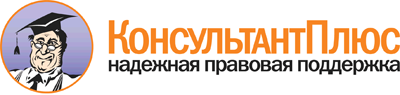  Постановление департамента по тарифам Приморского края от 19.08.2015 N 34/2
"О внесении изменений в постановление департамента по тарифам Приморского края от 1 августа 2012 года N 39/4 "Об установлении нормативов потребления электрической энергии населением Приморского края" Документ предоставлен КонсультантПлюс

www.consultant.ru 

Дата сохранения: 29.01.2017 
 Количество комнатНорматив потребления на одного человека в месяц (кВт ч) при количестве человек, проживающих в квартиреНорматив потребления на одного человека в месяц (кВт ч) при количестве человек, проживающих в квартиреНорматив потребления на одного человека в месяц (кВт ч) при количестве человек, проживающих в квартиреНорматив потребления на одного человека в месяц (кВт ч) при количестве человек, проживающих в квартиреНорматив потребления на одного человека в месяц (кВт ч) при количестве человек, проживающих в квартиреКоличество комнат1 чел.2 чел.3 чел.4 чел.5 чел. и болееМногоквартирные дома с централизованным горячим водоснабжением с электроплитамиМногоквартирные дома с централизованным горячим водоснабжением с электроплитамиМногоквартирные дома с централизованным горячим водоснабжением с электроплитамиМногоквартирные дома с централизованным горячим водоснабжением с электроплитамиМногоквартирные дома с централизованным горячим водоснабжением с электроплитамиМногоквартирные дома с централизованным горячим водоснабжением с электроплитами1373231179146127244027321117215034822992311881644 и более511317245199174Многоквартирные дома с централизованным горячим водоснабжением без электроплитМногоквартирные дома с централизованным горячим водоснабжением без электроплитМногоквартирные дома с централизованным горячим водоснабжением без электроплитМногоквартирные дома с централизованным горячим водоснабжением без электроплитМногоквартирные дома с централизованным горячим водоснабжением без электроплитМногоквартирные дома с централизованным горячим водоснабжением без электроплит1326202157127111242126120216414334762952291861624 и более516320247201175Многоквартирные дома без централизованного горячего водоснабжения с электроплитамиМногоквартирные дома без централизованного горячего водоснабжения с электроплитамиМногоквартирные дома без централизованного горячего водоснабжения с электроплитамиМногоквартирные дома без централизованного горячего водоснабжения с электроплитамиМногоквартирные дома без централизованного горячего водоснабжения с электроплитамиМногоквартирные дома без централизованного горячего водоснабжения с электроплитами1468290225183159255334326521618836043752902362054 и более642398308250218Многоквартирные дома без централизованного горячего водоснабжения без электроплитМногоквартирные дома без централизованного горячего водоснабжения без электроплитМногоквартирные дома без централизованного горячего водоснабжения без электроплитМногоквартирные дома без централизованного горячего водоснабжения без электроплитМногоквартирные дома без централизованного горячего водоснабжения без электроплитМногоквартирные дома без централизованного горячего водоснабжения без электроплит1327202157127111242126120216414334772962291861624 и более516320248201175Многоквартирные дома без централизованного отопления и частный сектор (индивидуальные жилые дома) без централизованного отопления и горячего водоснабженияМногоквартирные дома без централизованного отопления и частный сектор (индивидуальные жилые дома) без централизованного отопления и горячего водоснабженияМногоквартирные дома без централизованного отопления и частный сектор (индивидуальные жилые дома) без централизованного отопления и горячего водоснабженияМногоквартирные дома без централизованного отопления и частный сектор (индивидуальные жилые дома) без централизованного отопления и горячего водоснабженияМногоквартирные дома без централизованного отопления и частный сектор (индивидуальные жилые дома) без централизованного отопления и горячего водоснабженияМногоквартирные дома без централизованного отопления и частный сектор (индивидуальные жилые дома) без централизованного отопления и горячего водоснабжения17834853763052662924573443360314310106264853943434 и более1072665515418365Количество комнатНорматив потребления на одного человека в месяц (кВт ч) при количестве человек, проживающих в квартиреНорматив потребления на одного человека в месяц (кВт ч) при количестве человек, проживающих в квартиреНорматив потребления на одного человека в месяц (кВт ч) при количестве человек, проживающих в квартиреНорматив потребления на одного человека в месяц (кВт ч) при количестве человек, проживающих в квартиреНорматив потребления на одного человека в месяц (кВт ч) при количестве человек, проживающих в квартиреКоличество комнат1 чел.2 чел.3 чел.4 чел.5 чел. и болеес 1 сентября 2015 года по 31 декабря 2015 годас 1 сентября 2015 года по 31 декабря 2015 годас 1 сентября 2015 года по 31 декабря 2015 годас 1 сентября 2015 года по 31 декабря 2015 годас 1 сентября 2015 года по 31 декабря 2015 годас 1 сентября 2015 года по 31 декабря 2015 годаМногоквартирные дома с централизованным горячим водоснабжением с электроплитамиМногоквартирные дома с централизованным горячим водоснабжением с электроплитамиМногоквартирные дома с централизованным горячим водоснабжением с электроплитамиМногоквартирные дома с централизованным горячим водоснабжением с электроплитамиМногоквартирные дома с централизованным горячим водоснабжением с электроплитамиМногоквартирные дома с централизованным горячим водоснабжением с электроплитами1447,60277,20214,80175,20152,402528,00327,60253,20206,40180,003578,40358,80277,20225,60196,804 и более613,20380,40294,00238,80208,80Многоквартирные дома с централизованным горячим водоснабжением без электроплитМногоквартирные дома с централизованным горячим водоснабжением без электроплитМногоквартирные дома с централизованным горячим водоснабжением без электроплитМногоквартирные дома с централизованным горячим водоснабжением без электроплитМногоквартирные дома с централизованным горячим водоснабжением без электроплитМногоквартирные дома с централизованным горячим водоснабжением без электроплит1391,20242,40188,40152,40133,202505,20313,20242,40196,80171,603571,20354,00274,80223,20194,404 и более619,20384,00296,40241,20210,00Многоквартирные дома без централизованного горячего водоснабжения с электроплитамиМногоквартирные дома без централизованного горячего водоснабжения с электроплитамиМногоквартирные дома без централизованного горячего водоснабжения с электроплитамиМногоквартирные дома без централизованного горячего водоснабжения с электроплитамиМногоквартирные дома без централизованного горячего водоснабжения с электроплитамиМногоквартирные дома без централизованного горячего водоснабжения с электроплитами1561,60348,00270,00219,60190,802663,60411,60318,00259,20225,603724,80450,00348,00283,20246,004 и более770,40477,60369,60300,00261,60Многоквартирные дома без централизованного горячего водоснабжения без электроплитМногоквартирные дома без централизованного горячего водоснабжения без электроплитМногоквартирные дома без централизованного горячего водоснабжения без электроплитМногоквартирные дома без централизованного горячего водоснабжения без электроплитМногоквартирные дома без централизованного горячего водоснабжения без электроплитМногоквартирные дома без централизованного горячего водоснабжения без электроплит1392,40242,40188,40152,40133,202505,20313,20242,40196,80171,603572,40355,20274,80223,20194,404 и более619,20384,00297,60241,20210,00Многоквартирные дома без централизованного отопления и частный сектор (индивидуальные жилые дома) без централизованного отопления и горячего водоснабженияМногоквартирные дома без централизованного отопления и частный сектор (индивидуальные жилые дома) без централизованного отопления и горячего водоснабженияМногоквартирные дома без централизованного отопления и частный сектор (индивидуальные жилые дома) без централизованного отопления и горячего водоснабженияМногоквартирные дома без централизованного отопления и частный сектор (индивидуальные жилые дома) без централизованного отопления и горячего водоснабженияМногоквартирные дома без централизованного отопления и частный сектор (индивидуальные жилые дома) без централизованного отопления и горячего водоснабженияМногоквартирные дома без централизованного отопления и частный сектор (индивидуальные жилые дома) без централизованного отопления и горячего водоснабжения1939,60582,00451,20366,00319,2021108,80687,60531,60432,00376,8031212,00751,20582,00472,80411,604 и более1286,40798,00618,00501,60438,00с 1 января 2016 года по 30 июня 2016 годас 1 января 2016 года по 30 июня 2016 годас 1 января 2016 года по 30 июня 2016 годас 1 января 2016 года по 30 июня 2016 годас 1 января 2016 года по 30 июня 2016 годас 1 января 2016 года по 30 июня 2016 годаМногоквартирные дома с централизованным горячим водоснабжением с электроплитамиМногоквартирные дома с централизованным горячим водоснабжением с электроплитамиМногоквартирные дома с централизованным горячим водоснабжением с электроплитамиМногоквартирные дома с централизованным горячим водоснабжением с электроплитамиМногоквартирные дома с централизованным горячим водоснабжением с электроплитамиМногоквартирные дома с централизованным горячим водоснабжением с электроплитами1522,2323,4250,6204,4177,82616382,2295,4240,82103674,8418,6323,4263,2229,64 и более715,4443,8343278,6243,6Многоквартирные дома с централизованным горячим водоснабжением без электроплитМногоквартирные дома с централизованным горячим водоснабжением без электроплитМногоквартирные дома с централизованным горячим водоснабжением без электроплитМногоквартирные дома с централизованным горячим водоснабжением без электроплитМногоквартирные дома с централизованным горячим водоснабжением без электроплитМногоквартирные дома с централизованным горячим водоснабжением без электроплит1456,4282,8219,8177,8155,42589,4365,4282,8229,6200,23666,4413320,6260,4226,84 и более722,4448345,8281,4245Многоквартирные дома без централизованного горячего водоснабжения с электроплитамиМногоквартирные дома без централизованного горячего водоснабжения с электроплитамиМногоквартирные дома без централизованного горячего водоснабжения с электроплитамиМногоквартирные дома без централизованного горячего водоснабжения с электроплитамиМногоквартирные дома без централизованного горячего водоснабжения с электроплитамиМногоквартирные дома без централизованного горячего водоснабжения с электроплитами1655,2406315256,2222,62774,2480,2371302,4263,23845,6525406330,42874 и более898,8557,2431,2350305,2Многоквартирные дома без централизованного горячего водоснабжения без электроплитМногоквартирные дома без централизованного горячего водоснабжения без электроплитМногоквартирные дома без централизованного горячего водоснабжения без электроплитМногоквартирные дома без централизованного горячего водоснабжения без электроплитМногоквартирные дома без централизованного горячего водоснабжения без электроплитМногоквартирные дома без централизованного горячего водоснабжения без электроплит1457,8282,8219,8177,8155,42589,4365,4282,8229,6200,23667,8414,4320,6260,4226,84 и более722,4448347,2281,4245Многоквартирные дома без централизованного отопления и частный сектор (индивидуальные жилые дома) без централизованного отопления и горячего водоснабженияМногоквартирные дома без централизованного отопления и частный сектор (индивидуальные жилые дома) без централизованного отопления и горячего водоснабженияМногоквартирные дома без централизованного отопления и частный сектор (индивидуальные жилые дома) без централизованного отопления и горячего водоснабженияМногоквартирные дома без централизованного отопления и частный сектор (индивидуальные жилые дома) без централизованного отопления и горячего водоснабженияМногоквартирные дома без централизованного отопления и частный сектор (индивидуальные жилые дома) без централизованного отопления и горячего водоснабженияМногоквартирные дома без централизованного отопления и частный сектор (индивидуальные жилые дома) без централизованного отопления и горячего водоснабжения11096,2679526,4427372,421293,6802,2620,2504439,631414876,4679551,6480,24 и более1500,8931721585,2511с 1 июля 2016 года по 31 декабря 2016 годас 1 июля 2016 года по 31 декабря 2016 годас 1 июля 2016 года по 31 декабря 2016 годас 1 июля 2016 года по 31 декабря 2016 годас 1 июля 2016 года по 31 декабря 2016 годас 1 июля 2016 года по 31 декабря 2016 годаМногоквартирные дома с централизованным горячим водоснабжением с электроплитамиМногоквартирные дома с централизованным горячим водоснабжением с электроплитамиМногоквартирные дома с централизованным горячим водоснабжением с электроплитамиМногоквартирные дома с централизованным горячим водоснабжением с электроплитамиМногоквартирные дома с централизованным горячим водоснабжением с электроплитамиМногоквартирные дома с централизованным горячим водоснабжением с электроплитами1559,5346,5268,5219190,52660409,5316,52582253723448,5346,52822464 и более766,5475,5367,5298,5261Многоквартирные дома с централизованным горячим водоснабжением без электроплитМногоквартирные дома с централизованным горячим водоснабжением без электроплитМногоквартирные дома с централизованным горячим водоснабжением без электроплитМногоквартирные дома с централизованным горячим водоснабжением без электроплитМногоквартирные дома с централизованным горячим водоснабжением без электроплитМногоквартирные дома с централизованным горячим водоснабжением без электроплит1489303235,5190,5166,52631,5391,5303246214,53714442,5343,52792434 и более774480370,5301,5262,5Многоквартирные дома без централизованного горячего водоснабжения с электроплитамиМногоквартирные дома без централизованного горячего водоснабжения с электроплитамиМногоквартирные дома без централизованного горячего водоснабжения с электроплитамиМногоквартирные дома без централизованного горячего водоснабжения с электроплитамиМногоквартирные дома без централизованного горячего водоснабжения с электроплитамиМногоквартирные дома без централизованного горячего водоснабжения с электроплитами1702435337,5274,5238,52829,5514,5397,53242823906562,5435354307,54 и более963597462375327Многоквартирные дома без централизованного горячего водоснабжения без электроплитМногоквартирные дома без централизованного горячего водоснабжения без электроплитМногоквартирные дома без централизованного горячего водоснабжения без электроплитМногоквартирные дома без централизованного горячего водоснабжения без электроплитМногоквартирные дома без централизованного горячего водоснабжения без электроплитМногоквартирные дома без централизованного горячего водоснабжения без электроплит1490,5303235,5190,5166,52631,5391,5303246214,53715,5444343,52792434 и более774480372301,5262,5Многоквартирные дома без централизованного отопления и частный сектор (индивидуальные жилые дома) без централизованного отопления и горячего водоснабженияМногоквартирные дома без централизованного отопления и частный сектор (индивидуальные жилые дома) без централизованного отопления и горячего водоснабженияМногоквартирные дома без централизованного отопления и частный сектор (индивидуальные жилые дома) без централизованного отопления и горячего водоснабженияМногоквартирные дома без централизованного отопления и частный сектор (индивидуальные жилые дома) без централизованного отопления и горячего водоснабженияМногоквартирные дома без централизованного отопления и частный сектор (индивидуальные жилые дома) без централизованного отопления и горячего водоснабженияМногоквартирные дома без централизованного отопления и частный сектор (индивидуальные жилые дома) без централизованного отопления и горячего водоснабжения11174,5727,5564457,539921386859,5664,554047131515939727,5591514,54 и более1608997,5772,5627547,5с 1 января 2017 годас 1 января 2017 годас 1 января 2017 годас 1 января 2017 годас 1 января 2017 годас 1 января 2017 годаМногоквартирные дома с централизованным горячим водоснабжением с электроплитамиМногоквартирные дома с централизованным горячим водоснабжением с электроплитамиМногоквартирные дома с централизованным горячим водоснабжением с электроплитамиМногоквартирные дома с централизованным горячим водоснабжением с электроплитамиМногоквартирные дома с централизованным горячим водоснабжением с электроплитамиМногоквартирные дома с централизованным горячим водоснабжением с электроплитами1596,8369,6286,4233,6203,22704436,8337,6275,22403771,2478,4369,6300,8262,44 и более817,6507,2392318,4278,4Многоквартирные дома с централизованным горячим водоснабжением без электроплитМногоквартирные дома с централизованным горячим водоснабжением без электроплитМногоквартирные дома с централизованным горячим водоснабжением без электроплитМногоквартирные дома с централизованным горячим водоснабжением без электроплитМногоквартирные дома с централизованным горячим водоснабжением без электроплитМногоквартирные дома с централизованным горячим водоснабжением без электроплит1521,6323,2251,2203,2177,62673,6417,6323,2262,4228,83761,6472366,4297,6259,24 и более825,6512395,2321,6280Многоквартирные дома без централизованного горячего водоснабжения с электроплитамиМногоквартирные дома без централизованного горячего водоснабжения с электроплитамиМногоквартирные дома без централизованного горячего водоснабжения с электроплитамиМногоквартирные дома без централизованного горячего водоснабжения с электроплитамиМногоквартирные дома без централизованного горячего водоснабжения с электроплитамиМногоквартирные дома без централизованного горячего водоснабжения с электроплитами1748,8464360292,8254,42884,8548,8424345,6300,83966,4600464377,63284 и более1027,2636,8492,8400348,8Многоквартирные дома без централизованного горячего водоснабжения без электроплитМногоквартирные дома без централизованного горячего водоснабжения без электроплитМногоквартирные дома без централизованного горячего водоснабжения без электроплитМногоквартирные дома без централизованного горячего водоснабжения без электроплитМногоквартирные дома без централизованного горячего водоснабжения без электроплитМногоквартирные дома без централизованного горячего водоснабжения без электроплит1523,2323,2251,2203,2177,62673,6417,6323,2262,4228,83763,2473,6366,4297,6259,24 и более825,6512396,8321,6280Многоквартирные дома без централизованного отопления и частный сектор (индивидуальные жилые дома) без централизованного отопления и горячего водоснабженияМногоквартирные дома без централизованного отопления и частный сектор (индивидуальные жилые дома) без централизованного отопления и горячего водоснабженияМногоквартирные дома без централизованного отопления и частный сектор (индивидуальные жилые дома) без централизованного отопления и горячего водоснабженияМногоквартирные дома без централизованного отопления и частный сектор (индивидуальные жилые дома) без централизованного отопления и горячего водоснабженияМногоквартирные дома без централизованного отопления и частный сектор (индивидуальные жилые дома) без централизованного отопления и горячего водоснабженияМногоквартирные дома без централизованного отопления и частный сектор (индивидуальные жилые дома) без централизованного отопления и горячего водоснабжения11252,8776601,6488425,621478,4916,8708,8576502,4316161001,6776630,4548,84 и более1715,21064824668,8584Категория многоквартирных домовЕдиница измеренияБазовый нормативНормативы с учетом повышающих коэффициентовНормативы с учетом повышающих коэффициентовНормативы с учетом повышающих коэффициентовНормативы с учетом повышающих коэффициентовКатегория многоквартирных домовЕдиница измеренияБазовый нормативс 01.09.2015 по 31.12.2015с 01.01.2016 по 30.06.2016с 01.07.2016 по 31.12.2016с 01.01.20171. Многоквартирные дома, не оборудованные лифтами и электроотопительными и электронагревательными установками для целей горячего водоснабжениякВт ч в месяц на 1 кв. м3,243,894,544,865,182. Многоквартирные дома, оборудованные лифтами и не оборудованные электроотопительными и электронагревательными установками для целей горячего водоснабжениякВт ч в месяц на 1 кв. м3,834,605,365,756,133. Многоквартирные дома, не оборудованные лифтами и оборудованные электроотопительными и (или) электронагревательными установками для целей горячего водоснабжениякВт ч в месяц на 1 кв. м3,914,695,475,876,26Вид нормативаНорматив потребления на 1 голову животного в месяц (кВт ч)Норматив потребления на 1 голову животного в месяц (кВт ч)Норматив потребления на 1 голову животного в месяц (кВт ч)Норматив потребления на 1 голову животного в месяц (кВт ч)Вид нормативакоровасвиньяовцаптицадля освещения0,830,830,170,33для приготовления пищи и подогрева воды5,585,75--Вид нормативаНорматив потребления на 1 голову животного в месяц (кВт ч)Норматив потребления на 1 голову животного в месяц (кВт ч)Норматив потребления на 1 голову животного в месяц (кВт ч)Норматив потребления на 1 голову животного в месяц (кВт ч)Вид нормативакоровасвиньяовцаптицас 1 сентября 2015 года по 31 декабря 2015 годас 1 сентября 2015 года по 31 декабря 2015 годас 1 сентября 2015 года по 31 декабря 2015 годас 1 сентября 2015 года по 31 декабря 2015 годас 1 сентября 2015 года по 31 декабря 2015 годадля освещения0,9960,9960,2040,396для приготовления пищи и подогрева воды6,6966,9--с 1 января 2016 года по 30 июня 2016 годас 1 января 2016 года по 30 июня 2016 годас 1 января 2016 года по 30 июня 2016 годас 1 января 2016 года по 30 июня 2016 годас 1 января 2016 года по 30 июня 2016 годадля освещения1,1621,1620,2380,462для приготовления пищи и подогрева воды7,8128,05--с 1 июля 2016 года по 31 декабря 2016 годас 1 июля 2016 года по 31 декабря 2016 годас 1 июля 2016 года по 31 декабря 2016 годас 1 июля 2016 года по 31 декабря 2016 годас 1 июля 2016 года по 31 декабря 2016 годадля освещения1,2451,2450,2550,495для приготовления пищи и подогрева воды8,378,625--с 1 января 2017 годас 1 января 2017 годас 1 января 2017 годас 1 января 2017 годас 1 января 2017 годадля освещения1,3281,3280,2720,528для приготовления пищи и подогрева воды8,9289,2--